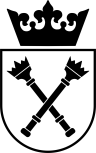 ЯГЕЛЛОНСКИЙ УНИВЕРСИТЕТ В КРАКОВЕШКОЛА ПОЛЬСКОГО ЯЗЫКА И КУЛЬТУРЫПРАВИЛАПРОВЕДЕНИЕ ЛЕТНЕГО ПОДГОТОВИТЕЛЬНОГО КУРСА ПОЛЬСКОГО ЯЗЫКАДЛЯ ПРОДОЛЖЕНИЯ УЧЕБЫ В ОБРАЗОВАТЕЛЬНЫХ ЗАВЕДЕНИЯХРЕСПУБЛИКИ ПОЛЬША – СТАЦИОНАРНЫЙ КУРСДаты курса: 21 июня-13 августа 2021г. 	160 академических часов, цена – 3 250  злотыхДаты курса: 21 июня-16 июля 2021г. 	80 академических часов, цена – 1 700 злотыхДаты курса: 19 июля-13 августа 2021г. 	80 академических часов, цена – 1 700 злотыхУсловием участия в курсе является СВОБОДНОЕ ВЛАДЕНИЕ ОДНИМ ИЗ СЛАВЯНСКИХ ЯЗЫКОВ (например, украинским, русским, чешским,словацким)!В связи с постепенным улучшением эпидемиологической ситуации в Польше мы рады предложить вам также стационарную форму обучения в рамках проводимой в этом году Летней школы. Живые встречи с нашими лекторами - этой возможности мы с нетерпением ждали в течение многих месяцев. Прежде чем принять решение об участии в стационарном курсе, пожалуйста, проверьте, разрешают ли вам действующие правила, касающиеся пандемии коронавируса, беспрепятственно въезжать в Польшу. Летняя школа не несет ответственности за изменения в правилах.1 – правила приёма и необходимые документыНа курс принимаются особы, которые:- достигли 16 лет, - свободно владеют (на уровне родного языка) одним из славянских языков. Если язык не является родным языком, требуется официальное подтверждение уровня знания языка, - планируют продолжать обучение в образовательных заведениях Республики Польша.Для зачисления несовершеннолетнего участника (участник должен достичь 16 лет) на подготовительный курс требуюется подать следующие документы:1. заполненная Анкета участника подготовительного курса,2. нотариально подтвержденное письменное согласие родителей/опекунов несовершеннолетнего участника курса,3. заявление про назначение опекуна несовершеннолетнего участника курса на время его проведения. Заявление должно быть заполнено родителями/опекунами несовершеннолетнего участника курса. Особа, которая принимает опеку, обязуется находиться на территории Республики Польша на период проведения подготовительного курса. Особа, которая принимает опеку, обязуется заботиться о несовершеннолетнем участнике курса в случаи возникновения непредвиденных обстоятельств. Особа, принимающая опеку, обязуется прибыть в Краков в течении 7 часов при возникновении непредвиденных обстоятельств. Заявление о согласии принятия опеки должно содержать согласие на принятие опеки, подпись, дату, а также контактные данные особы, которая принимает опеку. В стоимость обучения в Школе польского языка и культуры не входит проживание и питание. В случае проблем с поиском жилья, информацию о каникулярном предложении студенческих общежитий Ягеллонского университета мы предоставляем индивидуально в переписке по электронной почте – рекомендуем вам связаться с нами.Сообщаем, что для регистрации участия в программе Летней школы вам необходимо отправить нам полную заявочную форму и предоставить подтверждение негативного теста на наличие у вас вируса COVID-19, выполненного не ранее, чем за 3 дня до начала курса, либо подтверждения прохождения вами вакцинации (фотокопию документа следует отправить по адресу электронной почты: plschool@uj.edu.pl). В ходе занятий участники будут обязаны заполнить форму Заявления о состоянии здоровья.2 – дополнительная информацияПолная оплата должна быть выполнена: до 18 июня – за курсы с 21 июня по 13 августа и с 21 июня по 16 июля, до 11 июля – за курс с 19 июля по 13 августа. Неоплата ведет у исключению участника из списка участников. Школа обязуется предоставить официальное подтверждение о приеме участника на подготовительный курс. Школа оставляет за собой право аннулировать курс на данном уровне, если группа участников на этом уровне будет насчитывать менее 5 человек. 3 – обязательства и ответственностьШкола польского языка и культуры при Ягеллонском университете обязуется приложить все усилия для организации дидактической программы, насчитывающей 80 либо 160 академических часов занятий. Занятия будут проводиться ежедневно с понедельника по пятницу с 8:00-11:15. 4 – разъяснениеШкола польского языка и культуры Ягеллонского университета имеет право отменить запланированные занятия или всю программу, особенно в ситуациях, когда существуют причины, не зависящие от Школы, такие как события, называемые форс-мажорными обстоятельствами (например, пожар, наводнение, эпидемиологическая угроза, чрезвычайное положение, война). В экстренных ситуациях информация об отмене занятий или программы может быть предоставлена по электронной почте или по телефону. В случае отмены занятий или программы Школа может возместить пропорциональную часть или всю оплату,  с учетом административных расходов. Школа не несет ответственности за любые другие расходы, понесенные участником в связи с участием в программе, а также в случае отмены занятий или всей программы.